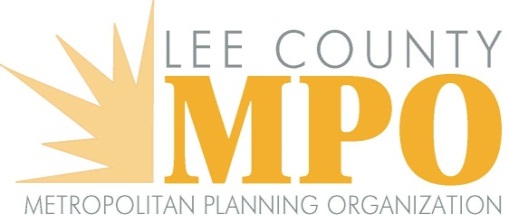 AGENDACall to OrderRoll Call1.	Public Comments on Items on the AgendaNew Business2.    *Review and Approval of the August 4, 2016 Meeting Summary (Calandra Barraco) 3.	  Discussion and Review of Proposed LRTP Revisions (Don Scott) 4.	  Information Item on the Freight Route Submittals (Ron Gogoi)5.	  Overview of the Panther Recovery Team Activities (Don Scott)6.	  Update on ongoing MPO Projects (Don Scott)7.		 Discuss Potential Agenda Items for the Upcoming Joint Lee/Collier Meetings (Don Scott)Other Business8.   Public Comments on Items not on the Agenda9.   LeeTran Report10.   FDOT Report11.   Announcements 12.	Topics for next meeting13.	Information and Distribution ItemsAdjournment			*Action Items     +May Require Action-Public participation is solicited without regard to race, color, national origin, age, sex, religion, disability, or family status.  Persons who require special accommodations under the Americans with Disabilities Act or persons who require translation services (free of charge) should contact Mr. Johnny Limbaugh at the Lee MPO at 239-330-2242 or by email at jlimbaugh@leempo.com at least seven (7) days prior to the meeting.  If you are hearing or speech impaired call (800) 955-8770 Voice / (800) 955-8771 TDD.  The MPO’s planning process is conducted in accordance with Title VI of the Civil Rights Act of 1964 and related statutes.  Any person or beneficiary who believes he has been discriminated against because of race, color, religion, sex, age, national origin, disability, or familial status may file a complaint with the Lee County MPO Title VI Coordinator Johnny Limbaugh at (239) 330-2242 or by writing him at P.O. Box 150045, Cape Coral, Florida 33915-0045.